Examples of 3-D Cell Projects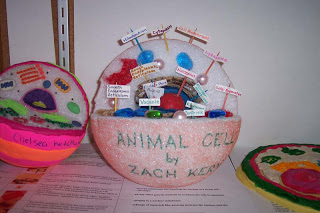 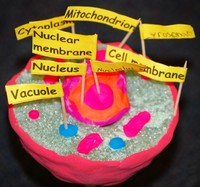 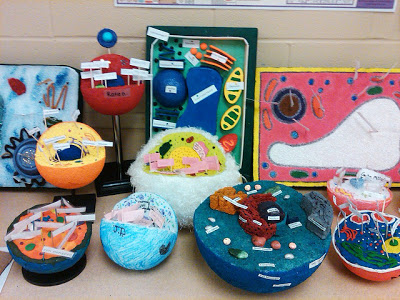 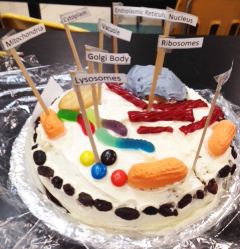 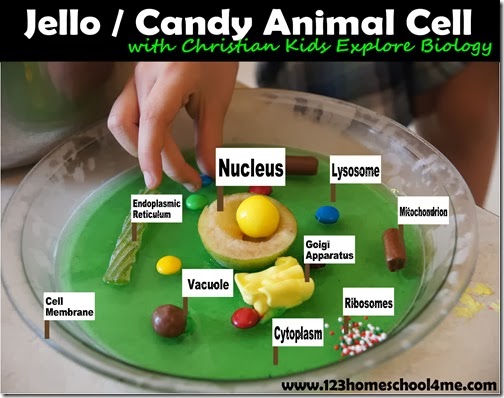 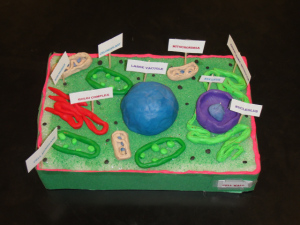 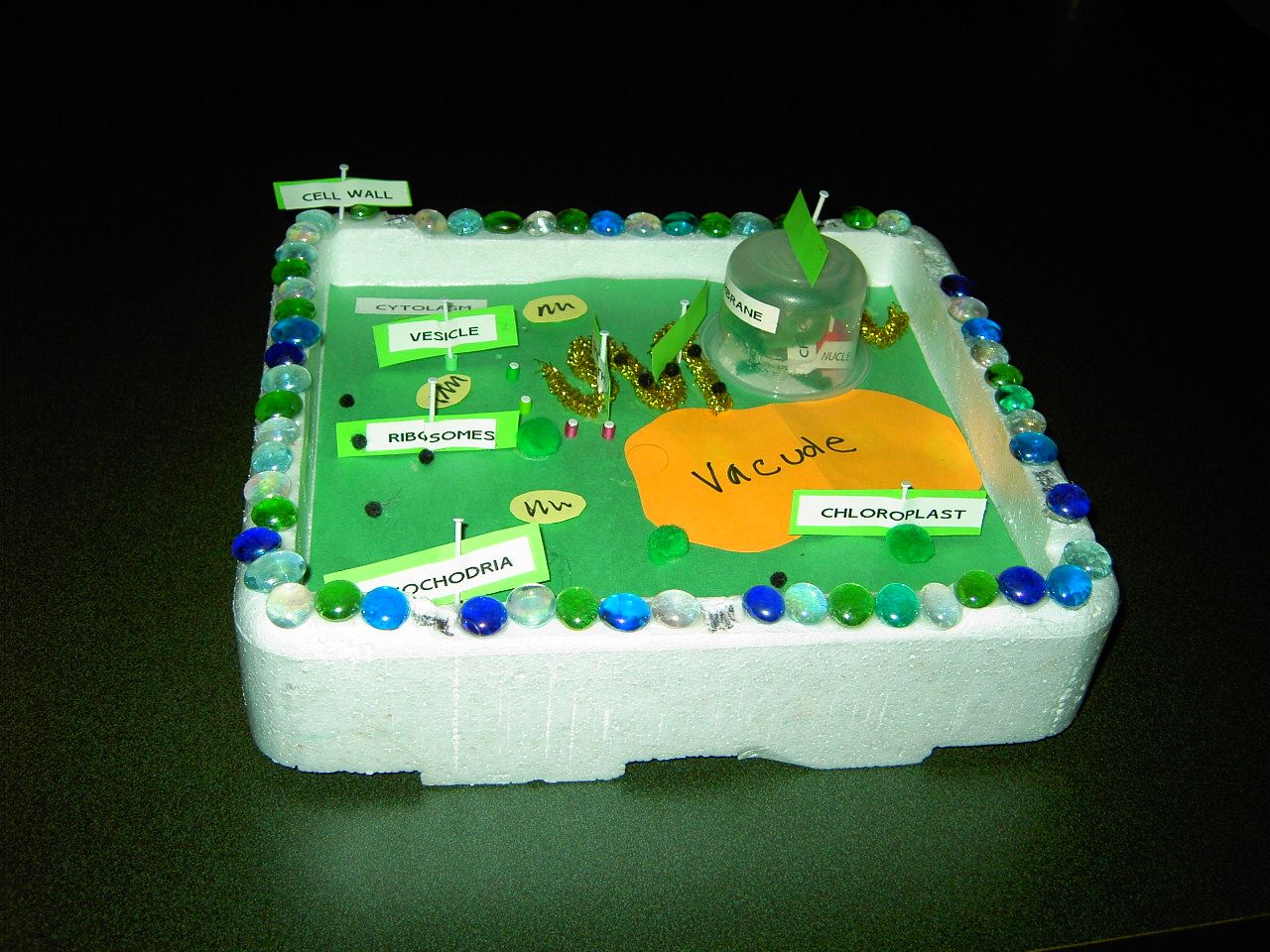 